科盛科技射出成型之製程參數優化策略一日課程　報名表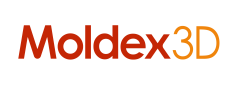 (傳真報名Fax: 06-2828555)報名日期研討會名稱研討會名稱研討會名稱射出成型之製程參數優化策略一日課程射出成型之製程參數優化策略一日課程公司名稱電話電話電話公司地址傳真傳真傳真姓名部門職稱職稱職稱分機分機分機電子信箱繳費方式 銀行匯款     ATM轉帳    郵政劃撥 銀行匯款     ATM轉帳    郵政劃撥 銀行匯款     ATM轉帳    郵政劃撥 銀行匯款     ATM轉帳    郵政劃撥 銀行匯款     ATM轉帳    郵政劃撥 銀行匯款     ATM轉帳    郵政劃撥 銀行匯款     ATM轉帳    郵政劃撥 銀行匯款     ATM轉帳    郵政劃撥發票開立  二聯式       三聯式  二聯式       三聯式  二聯式       三聯式  二聯式       三聯式  二聯式       三聯式  二聯式       三聯式  二聯式       三聯式  二聯式       三聯式發票抬頭統一編號品名品名品名餐點選擇  葷食   素食  葷食   素食  葷食   素食  葷食   素食  葷食   素食  葷食   素食  葷食   素食  葷食   素食其它備註繳費方式如下：費用須在課前一星期繳交完畢《銀行匯款或ATM轉帳方式》戶名: 科盛科技股份有限公司帳號：96270118923100銀行：彰化銀行 北新竹分行，銀行代號: 009《郵政劃撥》戶名: 科盛科技股份有限公司帳號: 19447254繳費後請回傳繳款單據或來電確認報名報名連絡資訊
科盛科技-台南分公司  呂小姐
電話：06-2826188 分機：222 傳真：06-2828555E-mail: vanessalu@moldex3d.com繳費方式如下：費用須在課前一星期繳交完畢《銀行匯款或ATM轉帳方式》戶名: 科盛科技股份有限公司帳號：96270118923100銀行：彰化銀行 北新竹分行，銀行代號: 009《郵政劃撥》戶名: 科盛科技股份有限公司帳號: 19447254繳費後請回傳繳款單據或來電確認報名報名連絡資訊
科盛科技-台南分公司  呂小姐
電話：06-2826188 分機：222 傳真：06-2828555E-mail: vanessalu@moldex3d.com繳費方式如下：費用須在課前一星期繳交完畢《銀行匯款或ATM轉帳方式》戶名: 科盛科技股份有限公司帳號：96270118923100銀行：彰化銀行 北新竹分行，銀行代號: 009《郵政劃撥》戶名: 科盛科技股份有限公司帳號: 19447254繳費後請回傳繳款單據或來電確認報名報名連絡資訊
科盛科技-台南分公司  呂小姐
電話：06-2826188 分機：222 傳真：06-2828555E-mail: vanessalu@moldex3d.com繳費方式如下：費用須在課前一星期繳交完畢《銀行匯款或ATM轉帳方式》戶名: 科盛科技股份有限公司帳號：96270118923100銀行：彰化銀行 北新竹分行，銀行代號: 009《郵政劃撥》戶名: 科盛科技股份有限公司帳號: 19447254繳費後請回傳繳款單據或來電確認報名報名連絡資訊
科盛科技-台南分公司  呂小姐
電話：06-2826188 分機：222 傳真：06-2828555E-mail: vanessalu@moldex3d.com繳費方式如下：費用須在課前一星期繳交完畢《銀行匯款或ATM轉帳方式》戶名: 科盛科技股份有限公司帳號：96270118923100銀行：彰化銀行 北新竹分行，銀行代號: 009《郵政劃撥》戶名: 科盛科技股份有限公司帳號: 19447254繳費後請回傳繳款單據或來電確認報名報名連絡資訊
科盛科技-台南分公司  呂小姐
電話：06-2826188 分機：222 傳真：06-2828555E-mail: vanessalu@moldex3d.com繳費方式如下：費用須在課前一星期繳交完畢《銀行匯款或ATM轉帳方式》戶名: 科盛科技股份有限公司帳號：96270118923100銀行：彰化銀行 北新竹分行，銀行代號: 009《郵政劃撥》戶名: 科盛科技股份有限公司帳號: 19447254繳費後請回傳繳款單據或來電確認報名報名連絡資訊
科盛科技-台南分公司  呂小姐
電話：06-2826188 分機：222 傳真：06-2828555E-mail: vanessalu@moldex3d.com繳費方式如下：費用須在課前一星期繳交完畢《銀行匯款或ATM轉帳方式》戶名: 科盛科技股份有限公司帳號：96270118923100銀行：彰化銀行 北新竹分行，銀行代號: 009《郵政劃撥》戶名: 科盛科技股份有限公司帳號: 19447254繳費後請回傳繳款單據或來電確認報名報名連絡資訊
科盛科技-台南分公司  呂小姐
電話：06-2826188 分機：222 傳真：06-2828555E-mail: vanessalu@moldex3d.com繳費方式如下：費用須在課前一星期繳交完畢《銀行匯款或ATM轉帳方式》戶名: 科盛科技股份有限公司帳號：96270118923100銀行：彰化銀行 北新竹分行，銀行代號: 009《郵政劃撥》戶名: 科盛科技股份有限公司帳號: 19447254繳費後請回傳繳款單據或來電確認報名報名連絡資訊
科盛科技-台南分公司  呂小姐
電話：06-2826188 分機：222 傳真：06-2828555E-mail: vanessalu@moldex3d.com繳費方式如下：費用須在課前一星期繳交完畢《銀行匯款或ATM轉帳方式》戶名: 科盛科技股份有限公司帳號：96270118923100銀行：彰化銀行 北新竹分行，銀行代號: 009《郵政劃撥》戶名: 科盛科技股份有限公司帳號: 19447254繳費後請回傳繳款單據或來電確認報名報名連絡資訊
科盛科技-台南分公司  呂小姐
電話：06-2826188 分機：222 傳真：06-2828555E-mail: vanessalu@moldex3d.com